Bundeswettbewerb der Schulen „Jugend trainiert für Olympia“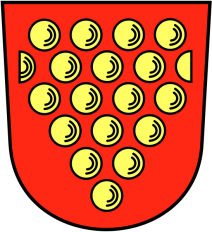 (Kreisentscheid 2024 im Fußball)Meldeformular: (möglichst digital ausfüllen, für jede Mannschaft bitte                                                                                                                   ein gesondertes Formular verwenden!)Senden an: Manuel Müller, Fachberater SchulsportE-Mail: manuel.mueller@rlsb.de Folgende Mannschaft wird von uns gemeldet:(Bitte nur eine Mannschaft auf einem Formular melden!!):Sportart:                                              Fußball                                                  Wettkampfklasse:	Mädchen		II 		III 		IV 				                          (2008-2010)    (2010-2012)    (2012-2014)				Jungen		II 		III 		IV 					              (2008-2010)    (2010-2012)    (2012-2014)Hinweis:Die jeweiligen Jahrgänge können auch der Ausschreibung bzw. www.jtfo.net entnommen werden!(Zutreffendes ist zu markieren!)     				, den						                        Ggf. Unterschrift der Schulleitung)SchuleAnschrift Telefon (wichtig!)E-Mail (besonders wichtig!)Name der verantwortlichen Lehrkraft:Anschrift (Straße, PLZ, Wohnort):Telefon (privat und dienstlich):sowie E-Mail: